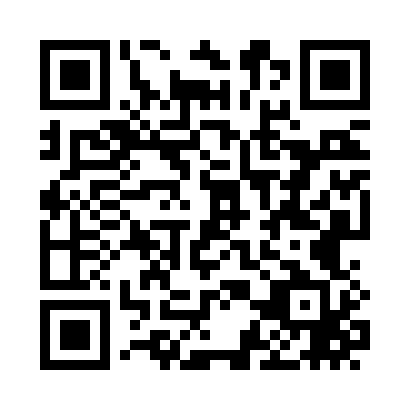 Prayer times for Pittsford, New York, USAMon 1 Jul 2024 - Wed 31 Jul 2024High Latitude Method: Angle Based RulePrayer Calculation Method: Islamic Society of North AmericaAsar Calculation Method: ShafiPrayer times provided by https://www.salahtimes.comDateDayFajrSunriseDhuhrAsrMaghribIsha1Mon3:485:351:145:198:5310:402Tue3:495:351:145:198:5310:403Wed3:495:361:145:198:5310:394Thu3:505:371:155:198:5310:395Fri3:515:371:155:198:5210:386Sat3:525:381:155:198:5210:377Sun3:535:391:155:198:5110:378Mon3:545:391:155:198:5110:369Tue3:555:401:155:198:5110:3510Wed3:575:411:165:198:5010:3411Thu3:585:421:165:198:5010:3312Fri3:595:421:165:198:4910:3213Sat4:005:431:165:198:4810:3114Sun4:015:441:165:198:4810:3015Mon4:035:451:165:198:4710:2916Tue4:045:461:165:198:4610:2817Wed4:055:471:165:198:4610:2718Thu4:075:471:165:198:4510:2519Fri4:085:481:165:188:4410:2420Sat4:095:491:165:188:4310:2321Sun4:115:501:175:188:4210:2222Mon4:125:511:175:188:4110:2023Tue4:145:521:175:178:4110:1924Wed4:155:531:175:178:4010:1725Thu4:175:541:175:178:3910:1626Fri4:185:551:175:178:3810:1427Sat4:205:561:175:168:3710:1328Sun4:215:571:175:168:3510:1129Mon4:235:581:175:168:3410:1030Tue4:245:591:165:158:3310:0831Wed4:266:001:165:158:3210:06